Blakehill Primary SchoolBehaviour for Learning Policy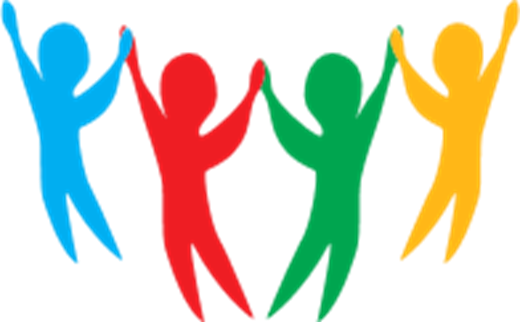 Together We Can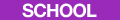 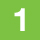 1. Policy statement Good behaviour in schools is central to a good education. Schools need to manage behaviour well so they can provide calm, safe and supportive environments which children and young people want to attend and where they can learn and thrive (Behaviour in Schools Guidance 2022)Blakehill Primary School is committed to creating an environment where exemplary behaviour is at the heart of productive learning. Everyone is expected to maintain the highest standards of personal conduct, to accept responsibility for their behaviour and encourage others to do the same. Our behaviour policy guides staff to teach self-discipline not blind compliance. It echoes our core values with a heavy emphasis on respectful behaviour, a partnership approach to managing poor conduct and dynamic interventions that support staff and learners.  Our policy is a collaborative strategy; we are one team, focused on one learning behaviour and moving in one direction.2. Rationale Positive behaviour management is a whole school approach. The policy applies to all school activities, both in school and out of school including: breakfast club, after school clubs or activities, wraparound provision, one day educational visits and longer residential visits.  Rules are few in number and are very clear.  Pupils have a clear choice as to whether they keep to the rules or not.  Pupils should see the policy as fair because it is consistent, and any consequences are known to them in advance of them choosing to break a rule.   3. Aim of the policy To create a culture of exceptionally good behaviour for learning, for life in the community and beyond To ensure that all learners are treated fairly, shown respect and to promote good relationships. To refuse to give learners attention and importance for poor conduct To help learners take control over their behaviour and be responsible for the consequences of it. To build a community that values kindness, care, good humour, good temper, obedience and empathy for others. To promote social, emotional, moral, spiritual and mental well-being through improved relationships. To ensure that excellent behaviour is a minimum expectation for all.  4. Purpose of the policy To provide simple, practical procedures for staff and learners that: Recognise behavioural norms  Positively reinforces behavioural norms Promote self-esteem and self-discipline Teach appropriate behaviour through positive interventions Blakehill Safeguarding StatementAt Blakehill Primary School we respect and value all children and are committed to providing a caring, friendly and safe environment for all our pupils so they can learn, in a secure atmosphere. We believe every pupil should be able to participate in all school activities in an enjoyable and safe environment and be protected from harm. This is the responsibility of every adult employed by, or invited to deliver services at Blakehill Primary School. We recognise our responsibility to safeguard all who access school and promote the welfare of all our pupils by protecting them from physical, sexual and emotional abuse, neglect and bullying.The Governing Body has: the duty to set the framework of the school’s policy on pupil behaviour after consultation with the parents, pupils and staff;responsibility to ensure that the school complies with this policy;delegated powers and responsibilities to the Headteacher to ensure that staff and pupils are aware of this policy;delegated powers and responsibilities to the Headteacher to ensure all visitors to the school are aware of and comply with this policy; appointed a Leadership Team with responsibility for monitoring behaviour to work with the Headteacher; the duty to support the Headteacher and school staff in maintaining high standards of behaviour; responsibility for ensuring funding is in place to support this policy; responsibility for ensuring policies are made available to parents; responsibility for the effective implementation, monitoring and evaluation of this policyThe Headteacher of School will: ensure all school personnel, pupils and parents are aware of and comply with this policy work hard with everyone in the school community to create an ethos that makes everyone feel valued and respectedpromote good behaviour by forging sound working relationships with everyone involved with the schoolencourage good behaviour and respect for others, in order to prevent all forms of bullying among pupils ensure the health, safety and welfare of all children in the school work with the School Council to create a set of school rules that will encourage good behaviour and respect for othersmonitor the effectiveness of this policyannually report to the Governing Body on the success and development of this policyRole of the Senior Leadership Team The SLT will: lead the development of this policy throughout the schoolwork closely with the Headteacher and the nominated governorprovide guidance and support to all staffprovide training for all staff on induction and when the need arises keep up to date with new developments and resourceswork with the School Councilmonitor school support systemswork with our Learning Mentor and SENCo to liaise closely with parents work with our Learning Mentor and SENCo to liaise with external agencieswork with our Learning Mentor and organise a ‘Buddy System’analyse the concerns from the ‘Worry Boxes’ track pupils through Individual Education / Behaviour Plans, Pastoral Support Plans review and monitor behaviour for learningannually report to the Governing Body on the success and development of this policy. Role of Staff School staff are expected to: comply with all aspects of this policy encourage good behaviour and respect for others in pupils and to apply all rewards and sanctions fairly and consistently; promote self-discipline amongst pupils;deal appropriately with any unacceptable behaviour; work closely with parents when appropriateapply all rewards and sanctions fairly and consistently; discuss pupil behaviour and discipline regularly at staff meetings; liaise when appropriate with school SENCo and Learning Mentorprovide well planned, interesting and demanding lessons which will contribute to maintaining good discipline; attend periodic training on behaviour management; be aware of school procedures and behaviour management strategies including  IEPs ensure the health and safety of the pupils in their care; identify problems that may arise and to offer solutions to the problem. Role of Pupils Pupils are expected to: be aware of and comply with this policybe polite and well behaved at all times show consideration to othersmake suggestions about school behaviour via the School Council obey all health and safety regulations in all areas of the school; abide by the school’s ‘Behaviour Rules’Abide by the school E-safety rules and SMART rules. Role of Parents/Carers Parents/carers are encouraged to: comply with this policyhave good relations with the school support the behaviour for learning policy ensure their children understand and value the meaning of good behaviour support school rules and sanctions to work in partnership with the school to resolve problems.  Role of the School Council The School Council will be involved in: determining this policy with the Governing Bodydiscussing improvements to this policy during the school year devising school rules reviewing the effectiveness of this policy with the Governing Body.Three is the magic number Our 3 rules are:What does this look like?School leaders and teachers that are highly visible to pupils, parents and staffHigh expectations of all pupils and explain what this looks like this to pupilsBehaviour is explicitly modelled and taughtEnsure all pupils can secure success without lowering expectations (differentiation/ task/ support) No one wants to feel like a failure. Involve parents in concerns, decision making Learning environments that are calm, uncluttered, purposeful and trauma informedEstablish clear and consistent daily routines: meet and greet, calm environment, registration task, equipment ready on tables, visual timetables, quiet Teach what ‘Be Ready’ looks like: eyes on me, lips closed, pencils down including playground expectations  Focus positive attention on effort, not achievement, particularly those who go over and aboveUse the reward and sanction systems consistently - resist the temptation to issue high level sanctions disproportionatelyGive clear instructions and guidance eg task deadlines, where to go for support, paired/group/individual work, stop signalsAllow for end of lesson reflection. Who did you work well with? What could have improved your effort?Limit formal 1:1 interventions for poor behaviour to 30 secondsCatch children when following a rule and praise the behaviourGive clear choices for poor behaviour so the child has ownership eg “you can complete your task now or at playtime, that is your choice,” then walk away. Carry sanction through.Deal with all poor behaviour unemotionally, avoiding confrontation or hostility: don’t lose your temper, deal with secondary behaviours, deal with poor behaviour publically, refuse to shoutPupils with more complex needs/ SEND Schools are explicitly required to consider the support that has been provided to the pupil (at the time of a behaviour incident and beforehand) and whether this was adequate. A graduated approach by assessing, planning, delivering and reviewing the impact of the support should be adopted, as well as adjusting Behaviour Policies and other school policies to avoid particular/substantial disadvantage in their application to these pupils. Schools should anticipate likely triggers for misbehaviour and put in place support/interventions to prevent these, as well as using de-escalation techniques, and pre-agreed scripts and phrases where appropriate.If adjustments are not made for pupils with a disability that can manifest in a breach of discipline if their needs are not met, a decision to sanction (including a decision to suspend or permanently exclude, and removal from class) may be discriminatory.Responsive TeachingWhen pupils do not behave in line with teachers’ expectations, it can often be a result of pupils feeling unsuccessful in their learning. Pupils may experience barriers to successful learning for many reasons. All pupils have learning needs which, at times, can be barriers to learning (not just pupils with special educational needs and disabilities). As teachers, we must help all pupils to feel supported in their learning, so that they can secure success. The best way to support all pupils is to know their needs and look to meet these needs in the classroom. Responsive teaching is a good way of effectively supporting most pupils to experience meaningful success in their learning which, in turn, is likely to also positively impact their behaviour. Quality first teaching ensures the majority of pupils’ needs are understood and met in the classroom so they can experience meaningful success. Quality first teaching is responsive teaching. Responsive teaching involves teaching the knowledge and skills so that as many pupils as possible can learn it, assessing how effectively pupils have understood what was intended and then making adaptations to secure successful learning for allBehaviour InterventionsWhen most pupils feel welcome, safe and supported, behaviour will improve across school. Some pupils’ needs are more complex. This might be a result of a special education need or other influences which will affect pupils’ behaviour and developmentIn most cases, pupils with more complex needs are affected by an interplay of different factors. It is vital that school leaders put in place effective additional support or interventions to help these pupils experience success at school.  Leaders should start by working with pupils, their parents, staff, specialists and external agencies to better understand a pupil’s individual needs.  Leaders should select evidence-informed interventions and support that best meets the needs of pupils without lowering expectations. These interventions could reduce or remove triggers for challenging behaviour, support behaviour change or ensure pupils have trusting relationships at school. Interventions and support may take a long time and need to be sustained to have a positive impact. Leaders should review current interventions before planning for further supportMiddle leaders will:                                                                 Senior leaders will:   3 key ways to recognise good conduct:Support beyond the classroom 	 AppendicesAll staff every day Practical steps in managing and modifying poor behaviour on a daily basis Learners are responsible for their behaviour. Staff will deal with behaviour without delegating.  Staff will use the following for dealing with poor conduct. Actions are implemented to reduce, prevent and address pupil behaviour concerns. These are as follows: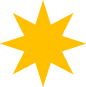 Caution: 30 second intervention (reminder stage)RestoreSchool adopt a graduated approach to sanctions. Social and emotional strategies are taught to help children regulate their own behaviours via school based and class based competencies and individual intervention programs where necessary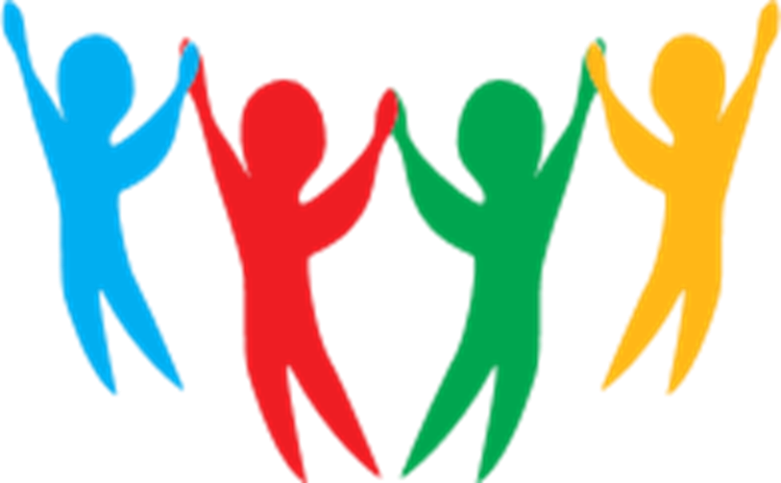 Blakehill Primary School’s step-by-step response to poor pupil behaviourStage 1 Response to low level behavioursStage 2: Response to ongoing concerns in relation to poor behaviourStage 3 Response to no improvement / escalationStage 4: Response to severe behaviours or no improvement in behaviour in (from stage 1-3)Stage 5: Approaches towards behaviour management have been exhausted / incidents of a severe natureSuspensions/ fixed term exclusionsOnly the Headteacher of a school can suspend/ permanently exclude a pupil on disciplinary grounds. The Assistant Headteacher can action this after authorisation from the Headteacher. A suspension, where a pupil is temporarily removed from the school, is an essential behaviour management tool that should be set out within a school’s behaviour policy.A suspension may be used to provide a clear signal of what is unacceptable behaviour as part of school’s behaviour policy and show a pupil that their current behaviour is putting them at risk of permanent exclusionThe reasons below are example of the types of circumstances that may warrant a suspension or permanent exclusion.Physical assault against a pupilPhysical assault against an adultVerbal abuse or threatening behaviour against another childVerbal abuse or threatening behaviour against an adultUse or threat of use of an offensive weapon /prohibited itemProven bullying including, homophobic/ racist cyber bullying and bullying related to disabilityRacist abuseAbuse against sexual orientation or gender reassignmentAbuse relating to disabilityPupils and staff are unable to work in safety and are respecteddamage to school propertycontinued / open defiance to an adultcontinuous disruption to learning - following on from stage 1-3putting themselves or others at riskPermanent ExclusionsA permanent exclusion is where a pupil can no longer attend school. The decision to exclude a pupil permanently will only be taken:In response to a serious breach or persistent breaches of the school’s behaviour policy and;Where allowing the pupil to remain in school would seriously harm the education or welfare of the pupil or others such as staff or pupils in the school.Where a Headteacher decides to suspend or permanently exclude:The pupil’s views are taken into accountParents, the Local Authority and, social worker (if applicable) will be informed immediately.A reintegration meeting will be arranged if this is a suspension/ fixed term exclusionAge-appropriate work will be provided for the first five days of a suspensionLinks to impartial advice for parents will be provided The school’s Chair of Governors is informed of the school’s decisionDetentionsPlaytime and lunchtime detentions may be issued to provide a clear message about what is acceptable behaviour in school. A detention may be issued:As a result of three incidents of low-level behaviour recorded on CPOMsAn isolated and out of character incident of a severe naturePrior to escalating to a suspension/fixed term exclusionWhen a detention is issued:Parents must be informed prior to the detention and reasons for this (either telephone call/face-to face conversation)The child’s class teacher should do this in the first instance.Follow up letter sent to parentsDetention recorded on CPOMs and letter uploadedA number of detentions may result in a suspension A series of incidents (more than one) may result in a fixed term internal / external exclusion. This is determined by a member of the senior leadership team. The decision is made by the HT or AHT in the Headteacher’s absence and based on a review of the child’s behaviours and the severity of the incident. Related policies and GuidancePupil Exclusion PolicyAnti-BullyingBehaviour in Schools Guidance (2023)Equalities PolicySEND policyEducation and Inspections Act (2006)Education Act 1996Education Act 2002 (amended 2011) E-SafetyThe School Discipline Regulations 2012 HeadteacherChair of GovernorsReview DatesLast Review: October 2024Lisa KeighleyPhilip Cavalier-LumleyNext Review: October 2025StepsActionsRedirectionGentle encouragement, a ‘nudge’ in the right directionReminderReminder of school rules/ expectations - Be Ready, Be Respectful, Be Safe delivered privately/discreetly CautionClear verbal caution delivered privately making the learner aware of their behaviour and outlining the consequence if they continue.  30 second intervention Time outGive learner chance to reflect away from others. Speak to child privately and give opportunity to engage. Offer a positive choice to do soInternal referralChild moved to a different room internally for the remainder of the lesson. No other member of staff should engage in conversation/reprimanding the pupil. Record on CPOMs RestoreRestorative meetings are completed before the next lesson. Phase/middle leader can be present if requested. Outcome on CPOMs.